COUNCIL TAX CAREWORKER DISCOUNT APPLICATION         Part B – Careworker Consent FormCouncil Tax Account Reference: ___________________________Address of person receiving care: _____________________________________________________________________________________________________________________________________Name of person receiving care: _____________________________________ In order for me to consider your claim for Council Tax discount, I need to confirm which of the qualifying benefits the person receiving care is in receipt of. Can you please provide the information below, then sign and return the form in the envelope provided.Full Name of person receiving care:		___________________________________Qualifying Benefit:			___________________________________National Insurance (N.I.) Number:	___________________________________Date of Birth:			_____/_____/_____I authorise the Council to make enquiries of the issuing authority to verify the information I have provided.Signed:		___________________________       Print Name:		___________________________Contact Telephone Number ___________________________________Email address		________________________________________Date:			_____/_____/_____Revenues and Benefits Services	 Riverside House, Main Street, Rotherham, S60 1AETel:	(01709) 336007E-mail: council.tax@rotherham.gov.ukWebsite: www.rotherham.gov.uk/counciltax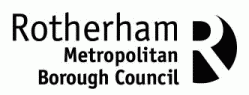 